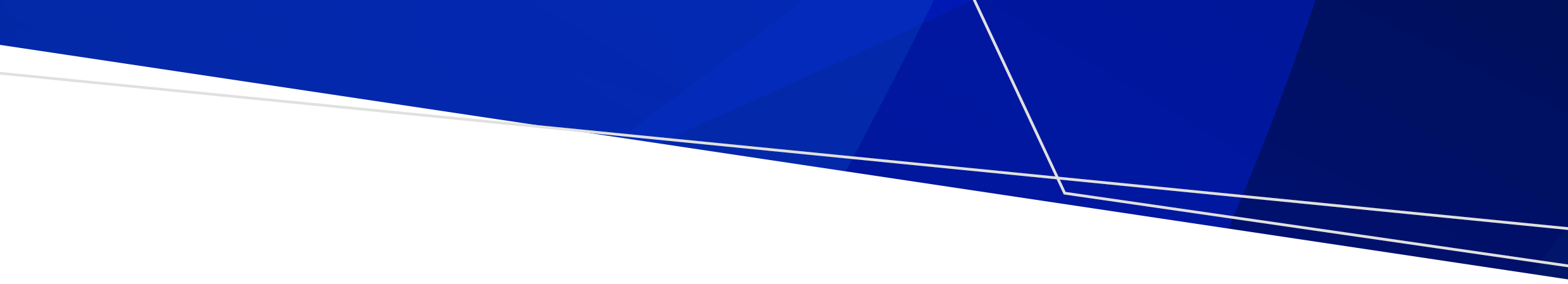 Onze gezondheid hangt af van onze omgeving, het is dus logisch dat klimaatverandering onze gezondheid beïnvloedt.Het aantal extreme weersomstandigheden zoals overstromingen, hevige stormen en hittegolven is al gestegen.De gemiddelde temperatuur in Australië is in de laatste eeuw niet alleen gestegen, maar hittegolven zijn langer, heter en frequenter geworden.Zolang klimaatverandering doorgaat zal dat zo blijven.Langere, hetere zomers verhogen niet alleen het risico op bosbranden en droogte, maar bedreigen ook onze gezondheid.Extreme hitte verergert ziekten zoals hart- en longaandoeningen – wat tot meer risico’s leidt voor mensen met chronische ziekten.Bacteriën zoals Salmonella nemen toe in de hitte, wat ons risico op voedselvergiftiging en maagdarmstelselaandoeningen verhoogt.Warmere temperaturen leiden ook tot schadelijke algenbloei in watermassa’s, die de veiligheid van ons drinkwater bedreigen en mensen blootstellen aan giftige stoffen.En er zwemmen veel meer mensen op hetere dagen, dus het is allemaal verbonden.Klimaatverandering is een dringend probleem dat onze gezondheid beïnvloedt – onderneem vandaag actie voor een gezondere toekomst.Klimaatverandering en gezondheid – extreme weersomstandighedenTo receive this publication in an accessible format phone 1300 761 874 using the National Relay Service 13 36 77 if required, or email environmental.healthunit@health.vic.gov.auAuthorised and published by the Victorian Government, 1 Treasury Place, Melbourne.© State of Victoria, Department of Health, October 2021.Available from the Climate change and health – Extreme weather events (video) page <https://www.betterhealth.vic.gov.au/health/Videos/Climate-change-and-health-extreme-weather-events> on the Better Health Channel website.